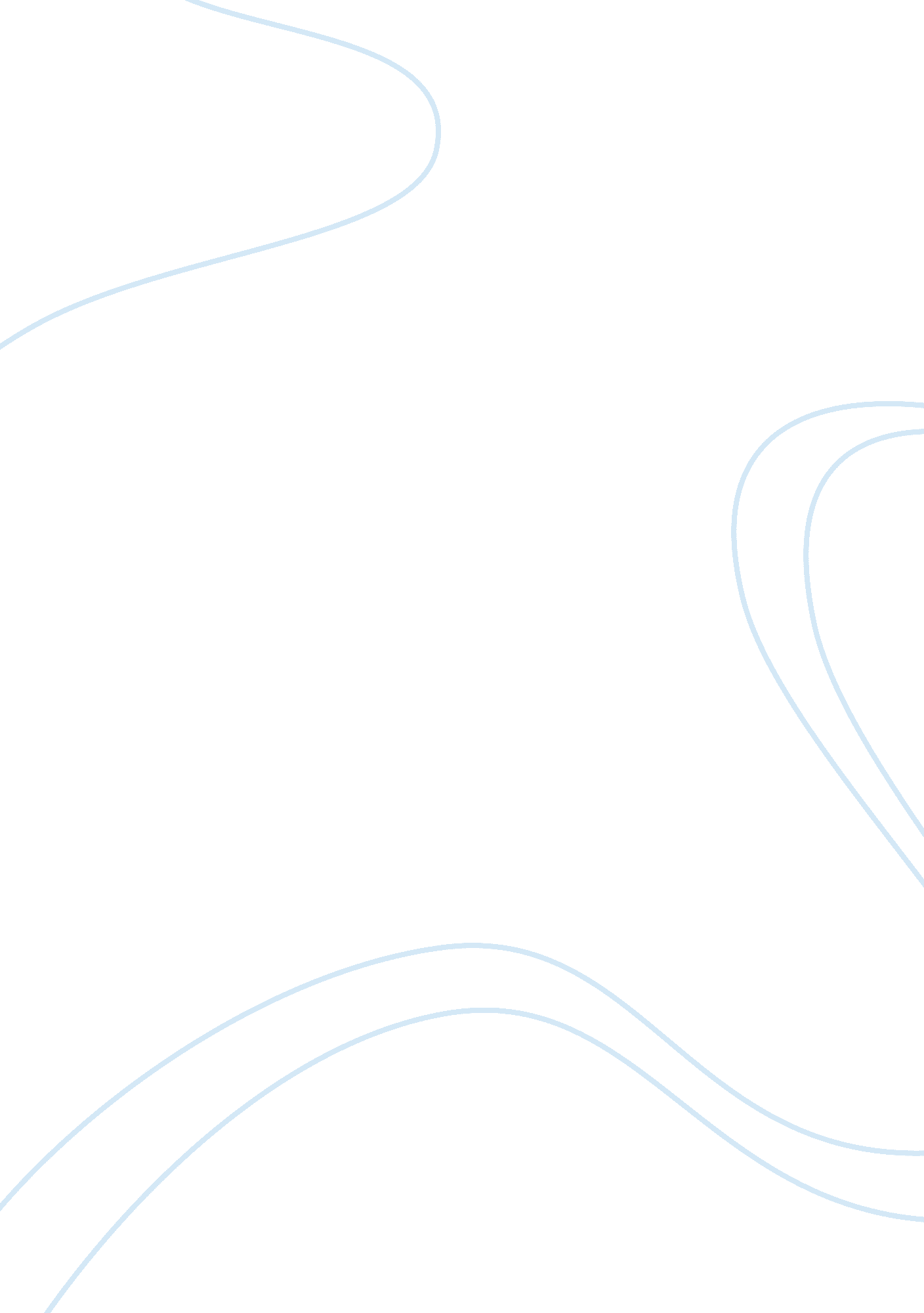 Human assignment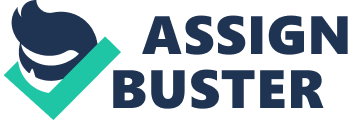 You can copy/paste the questions below to your own word document or you can download this information Here. Please answer the following questions and submit it as an assignment. 1 define migration The permanent relocation of residential place. 2 explain the effects migrations have had on both geography and history It has contributed to the evolution and development of separate cultures, to the diffusion of cultures by interchange and communication, and the complex mix of people and cultures found in different regions of the world today. 3 understand that migration occurs at different scales Migration can occur as intercontinental or interregional. 4 explain why people change their residential location People change their residential location because changes in life cycle, income level (either more or less money available to spend on housing), job location, perceived safety of neighborhood, better school district, convenient location, and many other factors 5 analyze migrations in terms of classifications (forced, voluntary, imposed) and types Migration can either be forced where it is not up to them, voluntary where it is up to them, or imposed where it is up to them but is highly advisable that they do move. There are five types and each type can be put into one of the two classifications, which are conservative or innovative. Innovative migrations include those people who move to find a new way of life and Conservative movers are those who move to find a new surrounding. Primitive Migration is those who move due to environmental factors, forced migration is for those who move because they are forced (usually by the government), Impelled Migration is similar to forced but people still can have some say in if they move, Free Migration is those who move for economic betterment, and Mass Migration which is for those who move in large numbers. Explain the decision to migrate in terms of push and pull factors Those who move for pull factors are moving because the other place has more to offer and those who move for push factors move because where they’re at currently is not doing them well. 7 describe patterns of migration using the concepts of distance decay, intervening opportunity, place utility, step migration, chain migration, channeled migration, and migration fields Both push and pull factors are affected by place utility, which is the persons existing satisfaction or dissatisfaction with a place. Distance decay and intervening opportunity are also related topics and these concepts state that individuals will choose a closer location over a location further away if they are both equal in other aspects. Step migration is a concept that describes those who migrate in steps such as from a farm to a small city and then to a big city. Chain migration is a concept that says that people are more likely to move somewhere where they already have connections. Channeled migration and migration fields have to do with chain migration and migration fields are areas where people move from to a certain city. Channeled migration is when there is a reoccurring them of people moving n similar patterns. 8 describe the geography of dislocation: refugee patterns and processes in the world today The MOM is working with 155 member states to take refugees and relocate them to places where they can be properly worked with to sustain a better life. 